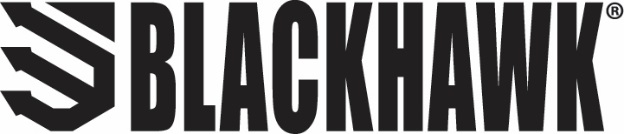 														Contact: Vic Ziliani												     Communications Manager														Outdoor Products	(913) 689-3660		 		    E-mail: Vic.Ziliani@VistaOutdoor.comFOR IMMEDIATE RELEASEBlackhawk™ Introduces T-Series L2C Holster for SIG P365Level 2 Compact Holster Now Available for Popular SIG SAUER Pistol VIRGINIA BEACH, Virginia – November 20, 2019 – Blackhawk, a leader in the law enforcement and military equipment realm for over 20 years, announced today that it has expanded its popular line of T-Series holsters with the introduction of a Level 2 Compact (L2C) version engineered specifically for the SIG SAUER P365 pistol. The new Blackhawk T-Series L2C holster conveniently accommodates both the standard model P365 as well as the P365 XL. As with other L2C holsters, the latest model retains key features designed to assist with concealed carry. Among these features include a new speed cut to assist with a faster draw, a low-profile design for ease of concealment and RMR-compatibility.Designed to follow Blackhawk’s Master Grip Principle, all T-Series holsters have been specifically developed to allow the user’s hand to land naturally where it should in order to deploy the sidearm. This efficient movement pairs with a sound-dampening, low-friction, dual-density internal material that translates into a smooth, quiet draw. Externally, the L2C holster features a proprietary, glass-reinforced nylon to ensure the highest degree of durability available in a duty rated holster.Additional key points that are standard on all T-Series L2C holsters include an all-new attachment method called the Quick Dual Release, or QDR. This attachment method features an intuitive button release that allows easy attachment to and removal from a belt without weaving it through traditional belt loops. The QDR can easily accommodate belts ranging from 1.5 to 2.25 inches and allows the holster to be canted at various angles, depending on user preference. All L2C holsters include a Two-Slot Belt loop attachment method that allows the user to tuck the grip of the pistol toward his or her body for better concealment and less interference with daily tasks. For more information on the new L2C holster for the SIG SAUER P365 or to view the complete line of T-Series holsters be sure to visit www.blackhawk.com.About BLACKHAWK
In 1990, a Navy SEAL was navigating a minefield when his pack failed. As his gear tumbled to the ground he vowed that if he got out of there alive he would make gear the right way. Today, this obsession with quality applies to everything we do. We’re constantly researching, refining and perfecting every detail to provide gear that won’t let you down. Because we’re not just making stuff - we’re honoring a vow.